1A Game ProtokollArbeitsauftrag Arbeitet zu zweit an einem Computer.Schaut euch die Einträge in der Tabelle an. Diskutiert die folgenden Fragen in der Klasse und notiert eure Feststellungen:Was fällt euch auf?Welche Zusammenhänge/Unterschiede zwischen den verschiedenen Spalten könnt ihr feststellen?Worin unterscheiden sich die verschiedenen Elemente (Equipment, Kostüme etc.) bezüglich Kosten und Nutzen?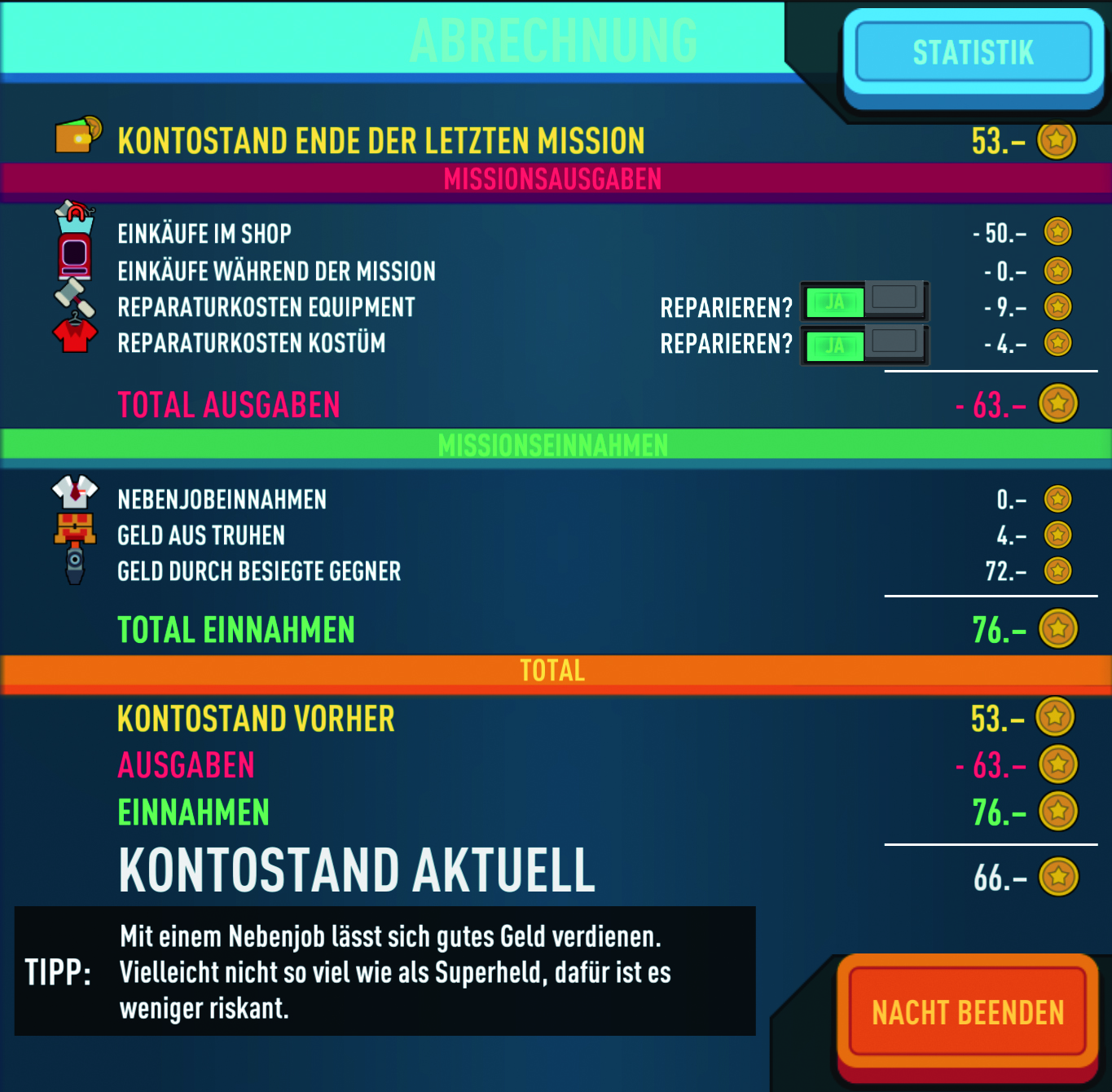 Besprecht, wer zuerst welche Rolle einnimmt:Person 1 startet das Game und spielt eine Runde.Person 2 notiert die getätigten Einnahmen und Ausgaben in der Tabelle unten.Wichtig: Wechselt die Rollen so, dass jede Person gleich viele Runden spielen kann!Wartet während der eingeblendeten Abrechnung so lange, bis Person 2 das Nötige notieren konnte.AusgabenCHF Runde 1CHF Runde 2CHF Runde 3CHF Runde 4CHF Runde 5CHF Runde 6Einkäufe im ShopEinkäufe im LevelReparaturkosten EquipmentReparaturkostenKostümTotal AusgabenEinnahmenCHF Runde 1CHF Runde 2CHF Runde 3CHF Runde 4CHF Runde 5CHF Runde 6NebenjobGeld aus TruhenGeld durch besiegte RoboterTotal Einnahmen